ZAMIERZENIA WYCHOWAWCZO- DYDAKTYCZNE NA  STYCZEŃ 2021 W GRUPIE MALUCHÓW.I.       W KRAINIE BAJEK.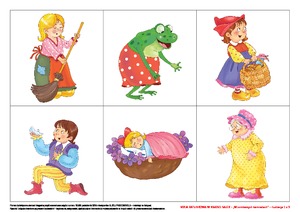 1.	poznawanie przygód bohaterów z różnych bajek2.	rozwijanie sprawności mówienia, budowania prostych zdań, rozwijanie  wyobraźni3.          doskonalenie umiejętności stosowania określeń : taki sam, różni się4.           rozwijanie percepcji wzrokowej i sprawności manualnejII.      BAL KARNAWAŁOWY.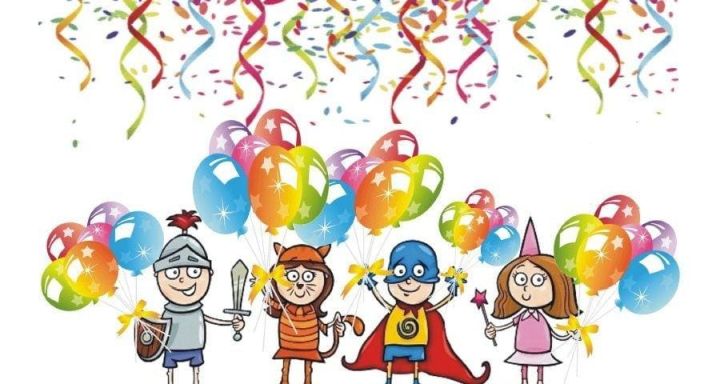 1.      wzbogacenie wiadomości na temat zwyczajów karnawałowych 2.     wyzwalanie pozytywnych emocji podczas wspólnych zabaw   3 .   rozwijanie myślenia matematycznego, porównywanie długości: krótszy-dłuższy ; przeliczanie według możliwości dzieci4.    rozwijanie twórczej improwizacji ruchowej z rekwizytami do muzykiIII.      DZIEN BABCI I DZIEŃ DZIADKA.  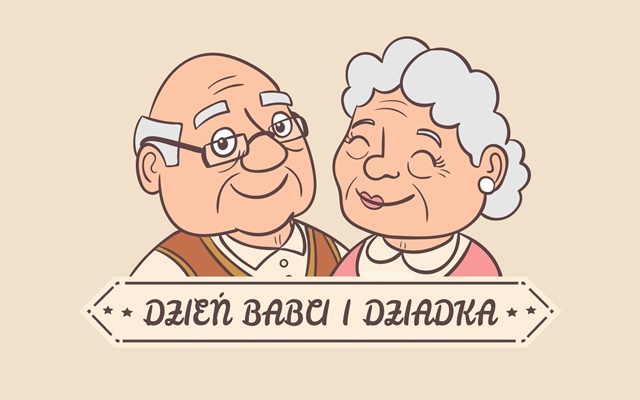 wzmacnianie więzi emocjonalnej z rodziną, kształcenie szacunku dla dziadkówutrwalanie pojęcia: para, tworzenie zbiorów równolicznych i różnolicznychkształtowanie wyobraźni muzycznej i przestrzennejdoskonalenie sprawności plastyczno-technicznych IV.     KTO TU MIESZKA.1.        poznanie domów niektórych zwierząt2.        pogłębianie wiedzy na temat lasu i żyjących w nim zwierząt 3.        rozwijanie umiejętności liczenia, stosowanie pojęcia: tyle samo4 .       rozwijanie umiejętności malowania, wycinania, naklejania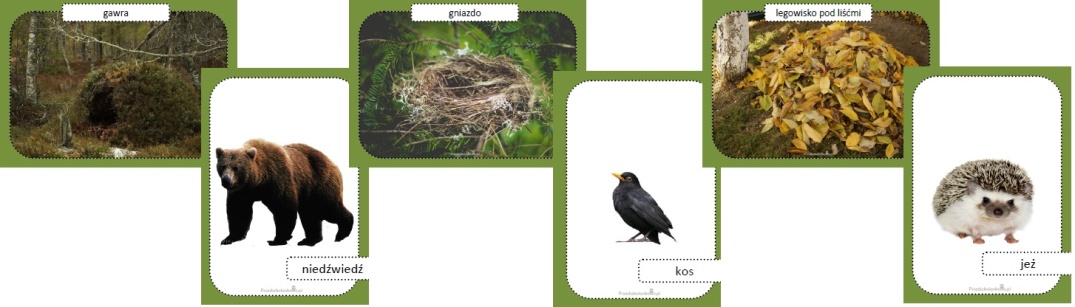 